 Alg 2 Sec 13.2 Angles and Angle Measure		Name  ________________________Angles in Standard Position An angle is determined by two rays. The degree measure of an angle in standard position is described by the amount and direction of rotation from the initial side, which lies along the positive x-axis, to the terminal side. A counterclockwise rotation is associated with positive angle measure and a clockwise rotation is associated with negative angle measure. Two or more angles in standard position with the same terminal side are called coterminal angles.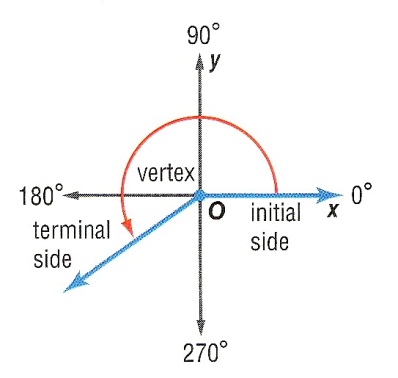 Draw an angle with measure 210° in standard position.  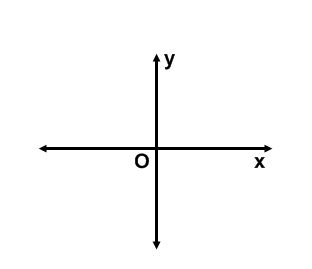 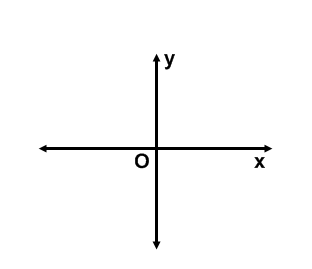 Draw an angle with the given measure in standard position.1.  210				2.  305				3.  5804.  135				5.  –450				6.  –560Find an angle with a positive measure and an angle with a negative measure that are coterminal with 250°Find an angle with a positive measure and an angle with a negative measure that are coterminal with each angle.  7.  65					8.  80					9.  110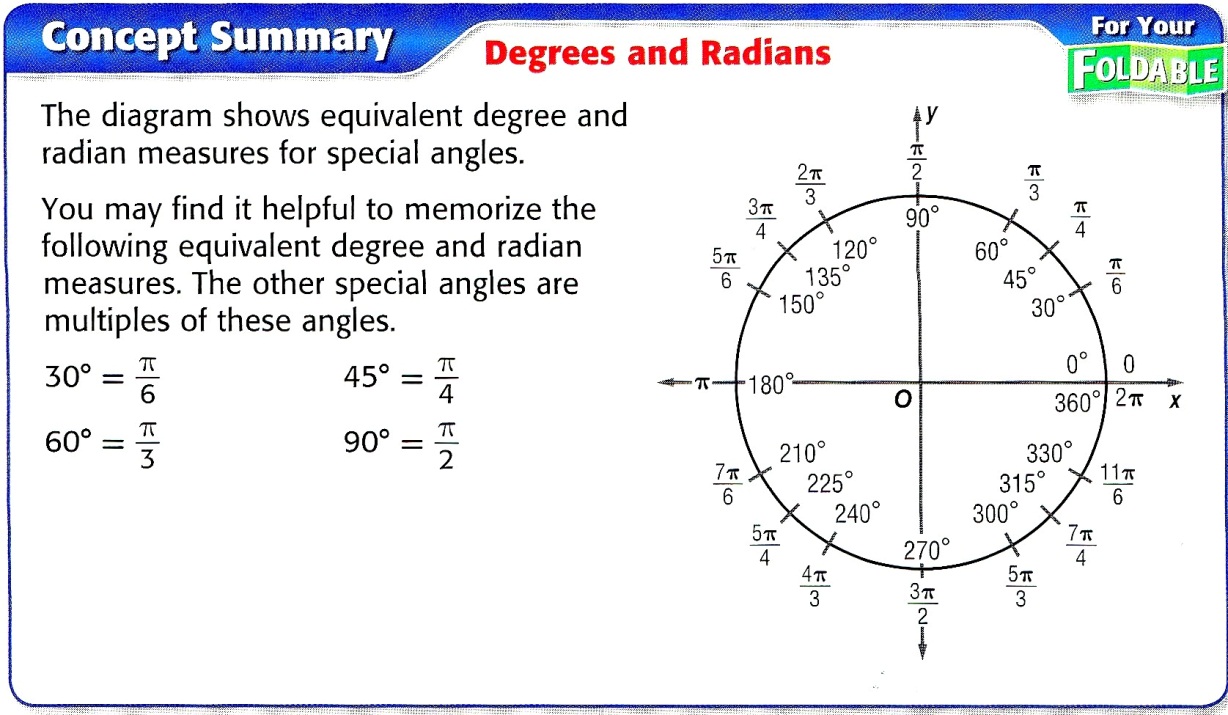 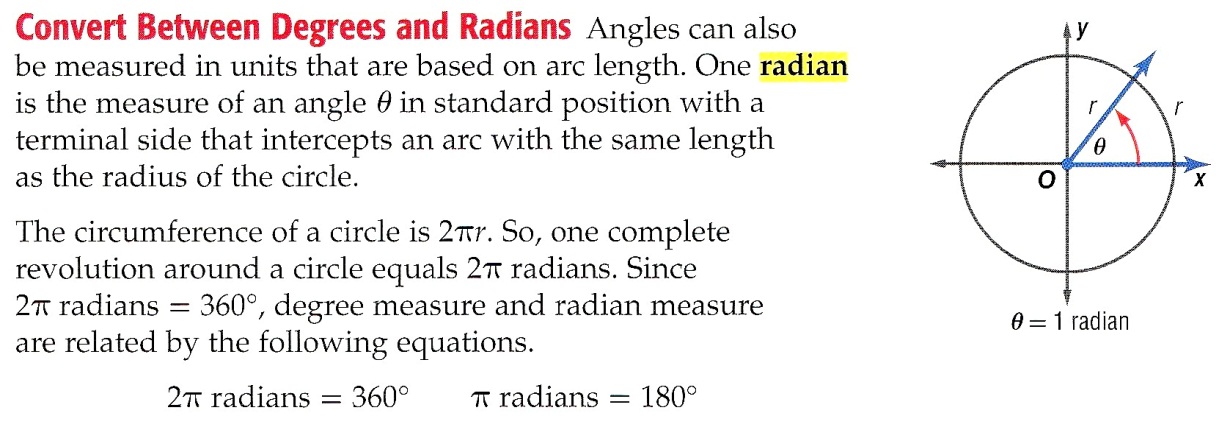 Rewrite each degree measure in radians and each radian measure in degrees.10.  18			11.  6				12.  –72			13.  –82014.  			15.   			16.  			17.  Find an angle with a positive measure and an angle with a negative measure that are coterminal with each angle.  18.  				19.   				20.  Arc Length and Area of a SectorThe arc length of a sector is given by the formula 	____________________The area of a sector is given by the formula   _____________________Define the variables:s = __________	     r = _________	     = __________		A = ___________Find the arc length and area of the following sectors:a).  radius = 3 ft and central angle of π/18		     b). radius = 9 in and central angle of 60°Arc Length: ____________________		     	  Arc Length: ____________________Area of Sector: ________________			     Area of Sector: ________________c).  radius = 2 ft and central angle of 5π/6		     d). radius = 4 in and central angle of 55°Arc Length: ____________________		       	Arc Length: ____________________Area of Sector: ________________			     Area of Sector: ________________e).  radius = 6 m and central angle of π/3		     f). radius = 5 m and central angle of 135°Arc Length: ____________________		       	Arc Length: ____________________Area of Sector: ________________			     Area of Sector: ________________21.   Find both the degree and radian measures of the angle through which the hour hand on a clock         rotates from 5 A.M. to 10 P.M.22.  A truck with 16 inch radius wheels is driven 77 ft per second (52.5 mph).  Find the measure of the       angle through which a point on the outside of the wheel travels each second.  Round to the nearest       degree and nearest radian.23.  A sprinkler rotates at an angle of 45° and reaches a length of 24 feet.  Find the area of lawn that the sprinkler waters.A positive angle is 250° + 360° or 610°.

A negative angle is 250° − 360° or -110°.Add 360°.

Subtract 360°.Radian and Degree MeasureTo rewrite the radian measure of an angle in degrees, multiply the number of radians by .
To rewrite the degree measure of an angle in radians, multiply the number of degrees by .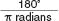 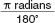 